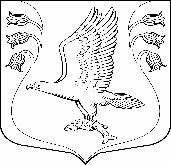 Совет   депутатовмуниципального образования«Кузёмкинское сельское поселение»Кингисеппского муниципального районаЛенинградской области четвертого созываРЕШЕНИЕот  19.10.2022г.                    № 232«О вынесении   проекта бюджета  МО  «Кузёмкинское сельское поселение» Кингисеппского муниципального  района Ленинградской  области на 2023 и на плановый период 2024 и 2025 годов для обсуждения»В соответствии с Бюджетным Кодексом РФ, Федеральным законом от 06.10.2003 года №131-ФЗ «Об общих принципах организации местного самоуправления в Российской Федерации», Уставом муниципального образования «Кузёмкинское сельское поселение»,    Совет  депутатов  МО  «Кузёмкинское сельское поселение» РЕШИЛ:       1. Проект бюджета муниципального образования «Кузёмкинское сельское поселение» Кингисеппского муниципального района Ленинградской области на 2023 и на плановый период 2024 и 2025 годов вынести на обсуждение населения, проживающего на территории муниципального образования.       2. Администрации МО «Кузёмкинское  сельское поселение» опубликовать проект бюджета муниципального образования «Кузёмкинское сельское поселение» Кингисеппского муниципального района Ленинградской области для принятия предложений населения поселения по проекту бюджета на 2023 и на плановый период 2024 и 2025 годов.       3. Предложить населению  Кузёмкинского сельского поселения и иным заинтересованным лицам со дня опубликования проекта бюджета муниципального образования и настоящего Решения направлять предложения по внесению дополнений и изменений в предложенный проект бюджета муниципального образования по адресу: Ленинградская область, Кингисеппский район, д.Б.Куземкино, мкр.Центральный, д.18  (администрация поселения) с 9.00 до 16.00 с перерывом 12:30 до 13:30. Предложения направлять в письменном виде (можно почтовым отправлением) с обязательным указанием данных о месте жительства, фамилии, имени и отчества.  Администрации муниципального образования вести реестр поступивших предложений по внесению изменений и дополнений в проект бюджета на 2023 и на плановый период 2024 и 2025 годов.            Публичные слушания по обсуждению проекта бюджета на 2023 и на плановый период 2024 и 2025 годов назначить на 02 декабря 2022 года    в   16 часов 00 минут по адресу: Ленинградская область, Кингисеппский район, д. Б.Кузёмкино, мкр. Центральный, д.18  (администрация поселения).           Данный пункт настоящего решения считать порядком по внесению предложений и изменений в проект бюджета   МО «Кузёмкинское сельское поселение» на 2023 и на плановый период 2024 и 2025 годов, а также  порядком участия в его обсуждении.       4. Контроль  за исполнением данного решения возложить на постоянную комиссию по бюджету, налогам, экономике, инвестициям и муниципальной собственности.Глава муниципального образования«Кузёмкинское сельское  поселение»                                     Н.Н. Сапожникова